Información generalFuente: UNESCO Institute for Statistics 2017PoblaciónNº de estudiantes de educación superiorPIB per cápita anual Nº veces el PIB españolPoblaciónNº de estudiantes de educación superiorPIB per cápita anual Nº veces el PIB español24.585.3001.568.692USD 49.3781,7524.585.3001.568.692USD 49.3781,75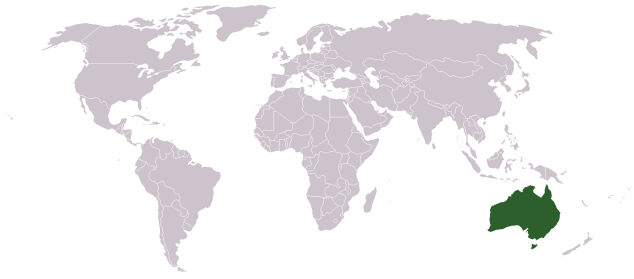 Sistema educativoAustralia cuenta con 37 universidades públicas y 2 privadas. Además existen Institutes of Technology (especializados en estudios técnicos) y Technical Colleges (de formación profesional). El costo de matrícula por año puede superar los 40.000 EUR, pero la gran mayoría de los estudiantes reciben financiación pública a través del Commonwealth Grant Scheme o préstamos HELP (Higher Education Loan Programme).La educación internacional es el servicio exportador más importante de la economía australiana (11,7 mil millones AUD en 2006). Entre 1992 y 2005 el porcentaje de estudiantes extranjeros sobre el total aumentó de 7% a 26%.Australia cuenta con 37 universidades públicas y 2 privadas. Además existen Institutes of Technology (especializados en estudios técnicos) y Technical Colleges (de formación profesional). El costo de matrícula por año puede superar los 40.000 EUR, pero la gran mayoría de los estudiantes reciben financiación pública a través del Commonwealth Grant Scheme o préstamos HELP (Higher Education Loan Programme).La educación internacional es el servicio exportador más importante de la economía australiana (11,7 mil millones AUD en 2006). Entre 1992 y 2005 el porcentaje de estudiantes extranjeros sobre el total aumentó de 7% a 26%.Australia cuenta con 37 universidades públicas y 2 privadas. Además existen Institutes of Technology (especializados en estudios técnicos) y Technical Colleges (de formación profesional). El costo de matrícula por año puede superar los 40.000 EUR, pero la gran mayoría de los estudiantes reciben financiación pública a través del Commonwealth Grant Scheme o préstamos HELP (Higher Education Loan Programme).La educación internacional es el servicio exportador más importante de la economía australiana (11,7 mil millones AUD en 2006). Entre 1992 y 2005 el porcentaje de estudiantes extranjeros sobre el total aumentó de 7% a 26%.Australia cuenta con 37 universidades públicas y 2 privadas. Además existen Institutes of Technology (especializados en estudios técnicos) y Technical Colleges (de formación profesional). El costo de matrícula por año puede superar los 40.000 EUR, pero la gran mayoría de los estudiantes reciben financiación pública a través del Commonwealth Grant Scheme o préstamos HELP (Higher Education Loan Programme).La educación internacional es el servicio exportador más importante de la economía australiana (11,7 mil millones AUD en 2006). Entre 1992 y 2005 el porcentaje de estudiantes extranjeros sobre el total aumentó de 7% a 26%.Australia cuenta con 37 universidades públicas y 2 privadas. Además existen Institutes of Technology (especializados en estudios técnicos) y Technical Colleges (de formación profesional). El costo de matrícula por año puede superar los 40.000 EUR, pero la gran mayoría de los estudiantes reciben financiación pública a través del Commonwealth Grant Scheme o préstamos HELP (Higher Education Loan Programme).La educación internacional es el servicio exportador más importante de la economía australiana (11,7 mil millones AUD en 2006). Entre 1992 y 2005 el porcentaje de estudiantes extranjeros sobre el total aumentó de 7% a 26%.Australia cuenta con 37 universidades públicas y 2 privadas. Además existen Institutes of Technology (especializados en estudios técnicos) y Technical Colleges (de formación profesional). El costo de matrícula por año puede superar los 40.000 EUR, pero la gran mayoría de los estudiantes reciben financiación pública a través del Commonwealth Grant Scheme o préstamos HELP (Higher Education Loan Programme).La educación internacional es el servicio exportador más importante de la economía australiana (11,7 mil millones AUD en 2006). Entre 1992 y 2005 el porcentaje de estudiantes extranjeros sobre el total aumentó de 7% a 26%.Estructura de los estudiosCertificate, Diploma y Associate Degrees, 2 añosBachelor’s Degree, 3 añosBachelor’s Degree (Professional), 4 añosMaster’s Degree, 1-2 añosDoctoral Degree, 3-5 añosCertificate, Diploma y Associate Degrees, 2 añosBachelor’s Degree, 3 añosBachelor’s Degree (Professional), 4 añosMaster’s Degree, 1-2 añosDoctoral Degree, 3-5 añosCertificate, Diploma y Associate Degrees, 2 añosBachelor’s Degree, 3 añosBachelor’s Degree (Professional), 4 añosMaster’s Degree, 1-2 añosDoctoral Degree, 3-5 añosCertificate, Diploma y Associate Degrees, 2 añosBachelor’s Degree, 3 añosBachelor’s Degree (Professional), 4 añosMaster’s Degree, 1-2 añosDoctoral Degree, 3-5 añosCertificate, Diploma y Associate Degrees, 2 añosBachelor’s Degree, 3 añosBachelor’s Degree (Professional), 4 añosMaster’s Degree, 1-2 añosDoctoral Degree, 3-5 añosCertificate, Diploma y Associate Degrees, 2 añosBachelor’s Degree, 3 añosBachelor’s Degree (Professional), 4 añosMaster’s Degree, 1-2 añosDoctoral Degree, 3-5 añosRankings Internacionales(en azul instituciones socias de la UC3M)ARWU Jiao Tong 201838 University of Melbourne55 The University of Queensland68 University of Sydney69 The Australian National University91 Monash University93 The University of Western Australia101-150 The University of Adelaide101-150 University of New South Wales151-200 Curtin University201-300 Deakin University201-300 James Cook University201-300 Macquarie University201-300 Queensland University of Technology201-300 University of Tasmania301-400 Griffith University301-400 La Trobe University301-400 RMIT University301-400 Swinburne University of Technology301-400 University of Technology, SydneyTHE World University Ranking 201932 University of Melbourne 49 Australian National University 59 University of Sydney 69 University of Queensland Australia 84 Monash University 134 University of Western Australia 135 University of Adelaide 196 University of Technology Sydney201-250 James Cook University201-250 Macquarie University201-250 Queensland University of Technology 201-250 University of Wollongong 251-300 Flinders University 251-300 Griffith University 301-350 Curtin University 301-350 La Trobe University 301-350 The University of Newcastle 351-400 Deakin University 351-400 University of Tasmania 401-500 RMIT University401-500 Swinburne University of TechnologyTHE World University Ranking 201932 University of Melbourne 49 Australian National University 59 University of Sydney 69 University of Queensland Australia 84 Monash University 134 University of Western Australia 135 University of Adelaide 196 University of Technology Sydney201-250 James Cook University201-250 Macquarie University201-250 Queensland University of Technology 201-250 University of Wollongong 251-300 Flinders University 251-300 Griffith University 301-350 Curtin University 301-350 La Trobe University 301-350 The University of Newcastle 351-400 Deakin University 351-400 University of Tasmania 401-500 RMIT University401-500 Swinburne University of TechnologyTHE World University Ranking 201932 University of Melbourne 49 Australian National University 59 University of Sydney 69 University of Queensland Australia 84 Monash University 134 University of Western Australia 135 University of Adelaide 196 University of Technology Sydney201-250 James Cook University201-250 Macquarie University201-250 Queensland University of Technology 201-250 University of Wollongong 251-300 Flinders University 251-300 Griffith University 301-350 Curtin University 301-350 La Trobe University 301-350 The University of Newcastle 351-400 Deakin University 351-400 University of Tasmania 401-500 RMIT University401-500 Swinburne University of TechnologyTHE World University Ranking 201932 University of Melbourne 49 Australian National University 59 University of Sydney 69 University of Queensland Australia 84 Monash University 134 University of Western Australia 135 University of Adelaide 196 University of Technology Sydney201-250 James Cook University201-250 Macquarie University201-250 Queensland University of Technology 201-250 University of Wollongong 251-300 Flinders University 251-300 Griffith University 301-350 Curtin University 301-350 La Trobe University 301-350 The University of Newcastle 351-400 Deakin University 351-400 University of Tasmania 401-500 RMIT University401-500 Swinburne University of TechnologyRanking QS 201926 Australian National University39 The University of Melbourne42 The University of Sydney45 The University of New South Wales48 The University of Queensland59 Monash University91 The University of Western Australia114 The University of Adelaide160 University of Technology Sydney214 University of Newcastle218 University of Wollongong244 Queensland University of Technology250 Curtin University250 RMIT University264 University of South Australia287 University of Tasmania309 Deakin University329 Griffith University369 James Cook University387 Swinburne University of Technology397 La Trobe University478 Flinders University591-600 Murdoch UniversityRankings  Continentales o Nacionales (en azul instituciones socias de la UC3M)QS Ranking Oceania 20191 Melbourne Business School 2 UNSW Business School (Sydney)3 Monash University4 UQ Business School5 MGSM Macquaire6 University of Western Australia Business SchoolQS Ranking Oceania 20191 Melbourne Business School 2 UNSW Business School (Sydney)3 Monash University4 UQ Business School5 MGSM Macquaire6 University of Western Australia Business SchoolQS Ranking Oceania 20191 Melbourne Business School 2 UNSW Business School (Sydney)3 Monash University4 UQ Business School5 MGSM Macquaire6 University of Western Australia Business School7 Australian National University8 Deakin University9 Otago University10 RMIT University School of Business 11 Wollongong University12 La Trobe University13 Bond University14 Victoria Business School7 Australian National University8 Deakin University9 Otago University10 RMIT University School of Business 11 Wollongong University12 La Trobe University13 Bond University14 Victoria Business School7 Australian National University8 Deakin University9 Otago University10 RMIT University School of Business 11 Wollongong University12 La Trobe University13 Bond University14 Victoria Business SchoolComentariosAcademic Ranking of World Universities (ARWU) de Shanghai Jiaotong University, desde 2003, ARWU se considera como uno de los tres rankings internacionales más influyentes.Times Higher Education World University Rankings es un ranking publicado desde 2004 por The Times, se considera uno de los tres rankings internacionales más influyentes.El QS World University Rankings clasifica desde 2004 las 500 mejores universidades del mundo. Se considera uno de los tres rankings internacionales más influyentes.Además, hay QS Rankings especializados por países o continentes, como es el caso del QS Ranking Oceania aquí indicado, en el que se enumeran las mejores universidades de Oceanía en orden descendiente.Academic Ranking of World Universities (ARWU) de Shanghai Jiaotong University, desde 2003, ARWU se considera como uno de los tres rankings internacionales más influyentes.Times Higher Education World University Rankings es un ranking publicado desde 2004 por The Times, se considera uno de los tres rankings internacionales más influyentes.El QS World University Rankings clasifica desde 2004 las 500 mejores universidades del mundo. Se considera uno de los tres rankings internacionales más influyentes.Además, hay QS Rankings especializados por países o continentes, como es el caso del QS Ranking Oceania aquí indicado, en el que se enumeran las mejores universidades de Oceanía en orden descendiente.Academic Ranking of World Universities (ARWU) de Shanghai Jiaotong University, desde 2003, ARWU se considera como uno de los tres rankings internacionales más influyentes.Times Higher Education World University Rankings es un ranking publicado desde 2004 por The Times, se considera uno de los tres rankings internacionales más influyentes.El QS World University Rankings clasifica desde 2004 las 500 mejores universidades del mundo. Se considera uno de los tres rankings internacionales más influyentes.Además, hay QS Rankings especializados por países o continentes, como es el caso del QS Ranking Oceania aquí indicado, en el que se enumeran las mejores universidades de Oceanía en orden descendiente.Academic Ranking of World Universities (ARWU) de Shanghai Jiaotong University, desde 2003, ARWU se considera como uno de los tres rankings internacionales más influyentes.Times Higher Education World University Rankings es un ranking publicado desde 2004 por The Times, se considera uno de los tres rankings internacionales más influyentes.El QS World University Rankings clasifica desde 2004 las 500 mejores universidades del mundo. Se considera uno de los tres rankings internacionales más influyentes.Además, hay QS Rankings especializados por países o continentes, como es el caso del QS Ranking Oceania aquí indicado, en el que se enumeran las mejores universidades de Oceanía en orden descendiente.Academic Ranking of World Universities (ARWU) de Shanghai Jiaotong University, desde 2003, ARWU se considera como uno de los tres rankings internacionales más influyentes.Times Higher Education World University Rankings es un ranking publicado desde 2004 por The Times, se considera uno de los tres rankings internacionales más influyentes.El QS World University Rankings clasifica desde 2004 las 500 mejores universidades del mundo. Se considera uno de los tres rankings internacionales más influyentes.Además, hay QS Rankings especializados por países o continentes, como es el caso del QS Ranking Oceania aquí indicado, en el que se enumeran las mejores universidades de Oceanía en orden descendiente.Academic Ranking of World Universities (ARWU) de Shanghai Jiaotong University, desde 2003, ARWU se considera como uno de los tres rankings internacionales más influyentes.Times Higher Education World University Rankings es un ranking publicado desde 2004 por The Times, se considera uno de los tres rankings internacionales más influyentes.El QS World University Rankings clasifica desde 2004 las 500 mejores universidades del mundo. Se considera uno de los tres rankings internacionales más influyentes.Además, hay QS Rankings especializados por países o continentes, como es el caso del QS Ranking Oceania aquí indicado, en el que se enumeran las mejores universidades de Oceanía en orden descendiente.Para saber más…http://www.shanghairanking.com/ARWU2018.html https://www.timeshighereducation.com/world-university-rankings/2020/world-ranking#!/page/0/length/25/locations/AR/sort_by/name/sort_order/desc/cols/stats https://www.topuniversities.com/university-rankings/world-university-rankings/2019 https://www.topuniversities.com/university-rankings/mba-rankings/oceania/2019http://www.shanghairanking.com/ARWU2018.html https://www.timeshighereducation.com/world-university-rankings/2020/world-ranking#!/page/0/length/25/locations/AR/sort_by/name/sort_order/desc/cols/stats https://www.topuniversities.com/university-rankings/world-university-rankings/2019 https://www.topuniversities.com/university-rankings/mba-rankings/oceania/2019http://www.shanghairanking.com/ARWU2018.html https://www.timeshighereducation.com/world-university-rankings/2020/world-ranking#!/page/0/length/25/locations/AR/sort_by/name/sort_order/desc/cols/stats https://www.topuniversities.com/university-rankings/world-university-rankings/2019 https://www.topuniversities.com/university-rankings/mba-rankings/oceania/2019http://www.shanghairanking.com/ARWU2018.html https://www.timeshighereducation.com/world-university-rankings/2020/world-ranking#!/page/0/length/25/locations/AR/sort_by/name/sort_order/desc/cols/stats https://www.topuniversities.com/university-rankings/world-university-rankings/2019 https://www.topuniversities.com/university-rankings/mba-rankings/oceania/2019http://www.shanghairanking.com/ARWU2018.html https://www.timeshighereducation.com/world-university-rankings/2020/world-ranking#!/page/0/length/25/locations/AR/sort_by/name/sort_order/desc/cols/stats https://www.topuniversities.com/university-rankings/world-university-rankings/2019 https://www.topuniversities.com/university-rankings/mba-rankings/oceania/2019http://www.shanghairanking.com/ARWU2018.html https://www.timeshighereducation.com/world-university-rankings/2020/world-ranking#!/page/0/length/25/locations/AR/sort_by/name/sort_order/desc/cols/stats https://www.topuniversities.com/university-rankings/world-university-rankings/2019 https://www.topuniversities.com/university-rankings/mba-rankings/oceania/2019